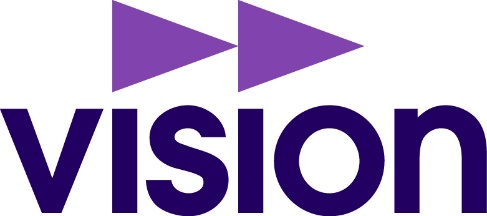 VERKSAMHETSPLAN & BUDGET 2022FÖRVISION REGION JÖNKÖPINGS LÄN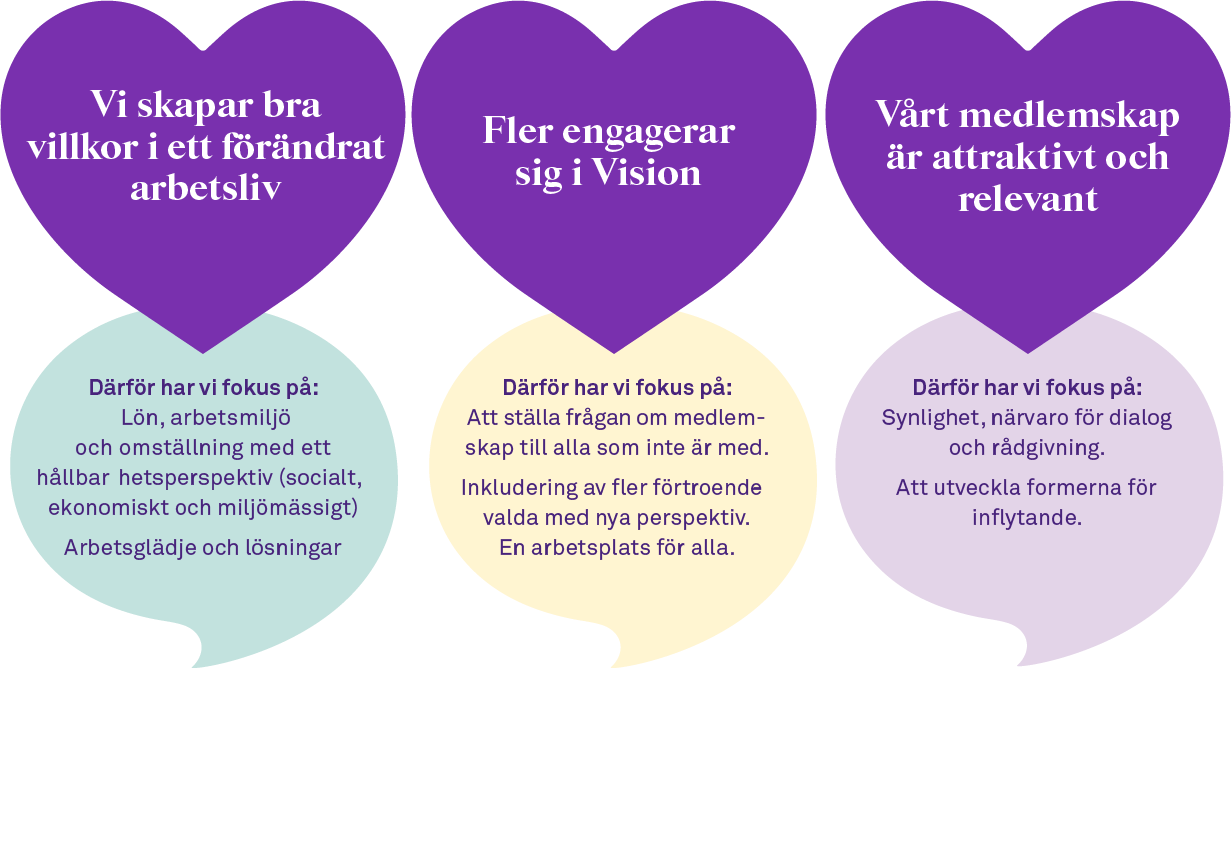 InledningVår verksamhetsplan för 2022 grundar sig på de mål och hjärtefrågor som förbundsmötet beslutade om september 2020. Verksamhetsplan 2022 gäller för tiden 2022-01-01 – 2024-12-31 med reservation för att det kan bli vissa förändringar.  Under 2022 vill vi fokusera på följande hjärtefråga: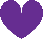 Vi skapar bra villkor i ett förändrat arbetsliv Med fokus på:  Lön, arbetsmiljö och omställning med ett hållbarhetsperspektiv, det vill säga socialt, ekonomiskt och miljömässigt.  Ledarskapets förutsättningar  Arbetsglädje och lösningar. Mål Vi är aktiva i den digitala omställningen och driver digitala arbetsmiljöfrågor. Visions medlemmar ska öka sin anställningsbarhet genom kompetensutveckling. Strukturella skillnader i lön och andra villkor ska försvinna. Vi ökar antalet intresseförhandlingar med fokus på lön, arbetsmiljö och andra villkorsfrågor. Vi möjliggör för medlemmarna att minska sin klimatpåverkan på jobbet.Chefer har de bästa förutsättningarna för att leda. Vårt lokala mål för 2022Arbeta för alla medlemmars rätt till en god arbetsmiljö – fysisk, digital och social. (Hur vi ska arbeta för att fokusera på hjärtefrågorna samt nå det lokala målet redovisas på sidorna 3 och 4. )Vår lokala organisationVision Region Jönköpings län har för närvarande 1525 medlemmar och omfattar geografiskt hela länet. Avdelnings-styrelsen består av sammanlagt 7 personer, avdelningsordförande, kassör och 5 ledamöter. Assistenten på avdelningsexpeditionen har också uppdraget som sekreterare vid våra möten.Inom styrelsen fördelas uppdrag som: vice ordförande, vice kassör, utbildningsansvarig och förhandlingsansvarig(a). Vidare utses verksamhetsansvarig tillika huvudskyddsombud för vart och ett av arbetsgivarens 10 verksamhetsområden. Styrelsen sammanträder kontinuerligt, dock minst 6 gånger per år. Utöver detta träffas styrelsen under året för planeringsmöten och konferenser. Verksamhetsplanen är styrelsens arbetsredskap som regelbundet följs upp och utvärderas under året.Vision-ombudInom vår avdelning har vi närmare 100 Vision-ombud där merparten är tillika skyddsombud. Här räknas också in ersättare för Visionsombuden. På 24 arbetsplatser saknas helt Visionsombud eller postmottagare. Från styrelsens sida vill vi verkligen uppmana våra medlemmar på dessa arbetsplatser att utse ett ombud för Vision. Detta är särskilt viktigt för att få mer inflytande både i samverkansgrupp och i de arbetsplatsnära frågorna. Visions ombud är en mycket värdefull  kommunikationslänk mellan styrelsen och medlemmarna på arbetsplatsen. De är experter på sin arbetsplats. Ombuden är viktiga ambassadörer för Vision och har ansvar för att ha dialog med medlemmarna på arbetsplatsen. Det kan handla om att förmedla facklig information, lyssna av medlemmarnas behov/synpunkter och föra fram dem i samverkansgruppen, till styrelsen eller vid en intresseförhandling.  I ombudsrollen ingår dessutom att rekrytera nya medlemmar, vara arbetsplatsens kontakt med Visions avdelningsstyrelse samt delta i ombudsträffar som avdelningen anordnar. Vi uppmuntrar våra ombud att delta i de utbildningar som behövs för uppdraget. Våra ombud får stöd från styrelsens representanter när det behövs. ValutskottValutskottet har som uppgift att ge förslag till en fungerande och aktiv styrelse. Valutskottet har också som uppdrag att se till att personerna som föreslås har olika yrken och bakgrund för att styrelsen så brett som möjligt ska representera alla våra medlemmar i regionen. Val av representanter till avdelningsstyrelsen sker genom digital röstning. I valutskottets arbete ingår även att göra valutskottets uppdrag synligt för medlemmarna och fånga upp intresserade personer inför framtiden.RevisorerInom avdelningen finns två ordinarie revisorer samt en revisor-suppleant. Deras uppdrag är att följa avdelningens verksamhet och ekonomi under året, följa upp att styrelsen använder de ekonomiska medlen till nytta för den fackliga verksamheten. Vidare ingår att genomföra ekonomisk- och verksamhetsrevision av avdelningen och lämna en revisionsberättelse till årsmötet.Planerade aktiviteter för Visions medlemmarPrioritera det medlemsnära arbetet genom kontakt med medlemmarna via utskick, mejl, telefon och arbetsplatsbesök.Ansvarig: AvdelningsstyrelsenSkicka ut ett välkomstpaket till nya medlemmar.Ansvarig: AvdelningssekreterareAnordna en medlemsaktivitet under året – om gällande föreskrifter så tillåter. Ansvarig: Avdelningsstyrelsen alt. utsedda företrädare för styrelsenTrivselaktivitet i samband med avdelningens års- och höstmöte – om gällande föreskrifter så tillåter.  Ansvarig: OrdförandeAnordna lunchmöte för chefsmedlemmar Ansvarig: Lokal chefsföreträdareUtsedda representanter för vår avdelning deltar under året vid Visions nationella nätverksträffar för Tandvård, Medicinska sekreterare , Teckenspråkstolkar och CheferAnsvarig: AvdelningsstyrelsenUppmärksamma Internationella kvinnodagen 8 mars samt PrideveckanAnsvarig: AvdelningsstyrelsenVision besöker bl. a Vårdadministratörsutbildningen och Tandsköterskeutbildningen (TUC) i länetAnsvarig: Avdelningsstyrelsen  Informationsflöde till medlemmarna via mejlutskick, Facebook och Visions hemsidaAnsvarig: Ordförande och vice ordförandePlanerade aktiviteter för Visions ombudTvådagars grundutbildning för nya skyddsombud – digital -  eller fysisk om gällande föreskrifter så tillåterAnsvarig: Utbildningsansvarig Tvådagars grundutbildning för nya Vision-ombud – digital -  eller fysisk om gällande föreskrifter så tillåterAnsvarig: UtbildningsansvarigUnder vårens anordna en gemensam ombudsträff för avdelningens samtliga ombudAnsvarig: AvdelningsstyrelsenUnder hösten anordna ombudsträffar på tre orter för avdelningens samtliga ombud Ansvarig: AvdelningsstyrelsenDela ut månadens Visionstårta alternativt frukostfrallaAnsvarig: Avdelningsstyrelsen
Hört och hänt-fika med Visions styrelse två gånger per halvårAnsvarig: AvdelningsstyrelsenPlanerade aktiviteter för avdelningsstyrelse och valutskottPlaneringsdagar för styrelsen under vårenAnsvarig Ordförande och utbildningsansvarigStyrelsen deltar vid Visions regionkonferens i VäxjöAnsvarig Ordförande  Avdelningens ordförande eller vice ordförande deltar vid två nationella träffar för regionsordföranden
Ansvarig: Ordförande/Vice ordförandeKonferens under hösten för styrelsen, tvådagars internat, verksamhetsplanering för 2023Ansvarig: Ordförande  Erbjuda utvecklingssamtal med styrelsens ledamöterAnsvarig: Ordförande Bjuda in valutskottet till styrelsemöte och planeringskonferens, samt erbjuda valutskottsutbildning. Ansvarig: OrdförandeOpinionsbilda i syfte att höja statusen i våra medlemmars arbete, t ex insändare och debattartiklar i mediaAnsvarig: Ordförande och vice ordförandeHa dialog med politiker inom Region Jönköpings länAnsvarig: Ordförande och vice ordförande
Dela ut stipendier två gånger per år - semesterstipedium samt studiestipendiumAnsvarig: AvdelningsstyrelsenBUDGET ÅR 2022För Vision Region Jönköpings länOrg.nr. 826000-9389 Budget  Budget INTÄKTER20212022Medlemsavgifter           780 000               790 000    Övriga Intäkter Övr ersättn och intäkterÖres och kronutjämningSUMMA INTÄKTER           780 000               790 000     Budget  Budget KOSTNADER20212022Inköp av Material/Varor               3 000                   5 000    Blommor/Uppvaktning               2 000                   2 000    Kursmaterial/Litteratur/tidningarResekostnad/Hyra av bil             52 000                 36 000    Annonsering/reklam.               7 000                   7 000    Kontorsmaterial/trycksaker               4 000                   4 000    Mobiltelefon               4 000                   0    Systemkostnad, Visma               5 000                   5 000    Bankkostnad Servicepaket               4 000                   5 000    Lämnade gåvor/Bidrag               9 000                   9 000    Arvode/Lön/Reseräkning           185 000               185 000    Kurs,konferens/avd styrelsen           105 000               123 000    Ombuden             90 000                 109 000    Medlemmar           280 000               290 000    Rekrytering             30 000                 10 000    Summa kostnader före skatt           780 000               790 000    Årets SkattekostnadÅrets vinstÅrets förlust                       -                           -    Årets totala kostnader           780 000               790 000    